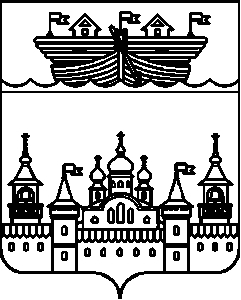 АДМИНИСТРАЦИЯ ГЛУХОВСКОГО СЕЛЬСОВЕТА ВОСКРЕСЕНСКОГО МУНИЦИПАЛЬНОГО РАЙОНА НИЖЕГОРОДСКОЙ ОБЛАСТИПОСТАНОВЛЕНИЕ12 июля 2017 года	№ 75О внесении изменений в муниципальную программу «Развитие культуры и спорта в Глуховском сельсовете Воскресенского муниципального района Нижегородской области на 2016-2018 годы» В целях уточнения реализации муниципальной программы «Развитие культуры и спорта в Глуховском сельсовете Воскресенского муниципального района Нижегородской области на 2016-2018 годы», утвержденной постановлением администрации Глуховского сельсовета Воскресенского муниципального района Нижегородской области от 25 декабря 2015 года № 95, администрация Глуховского сельсовета постановляет:1.Внести в муниципальную программу «Развитие культуры и спорта в Глуховском сельсовете Воскресенского муниципального района Нижегородской области на 2016 – 2018 годы» следующие изменения: 1.1.В разделе I. «Паспорт муниципальной программы» пункт «Объемы и источники финансирования Программы» изложить в новой редакции:«»1.2. В разделе 2 «Текст программы» пункт 2.5. «Система программных мероприятий» изложить в новой редакции :1.3.В  раздел 2 «Текст программы», в  пункт  2.6. «Объемы и источники финансирования МП»:Таблица 2Структура финансирования, тыс. руб.2.Настоящее постановление разместить на официальном сайте администрации Воскресенского муниципального района в информационно-телекоммуникационной сети Интернет.3.Контроль за исполнением настоящего постановления возложить на главного бухгалтера Глуховского сельсовета Маслову И.В.4.Настоящее постановление вступает в силу со дня его официального опубликования.Глава администрации:			И.Ю.ДубоваОбъемы и источники финансирования ПрограммыИсточники финансированияГоды, тыс. руб.Годы, тыс. руб.Годы, тыс. руб.Годы, тыс. руб.Объемы и источники финансирования ПрограммыИсточники финансирования201620172018ВСЕГООбъемы и источники финансирования ПрограммыБюджет сельсовета3823,14157,63826,811807,5Объемы и источники финансирования ПрограммыБюджет муниципального района----Объемы и источники финансирования ПрограммыОбластной бюджет----Объемы и источники финансирования ПрограммыПрочие источники----Объемы и источники финансирования ПрограммыВСЕГО3823,14157,63826,811807,5N п/пN п/пНаименование мероприятия Наименование мероприятия Категория расходов (кап. вложения, НИОКР и прочие расходы)Категория расходов (кап. вложения, НИОКР и прочие расходы)Сроки выполненияСроки выполненияИсполнители мероприятийОбъем финансирования (по годам, в разрезе источников)Объем финансирования (по годам, в разрезе источников)Объем финансирования (по годам, в разрезе источников)Объем финансирования (по годам, в разрезе источников)Объем финансирования (по годам, в разрезе источников)N п/пN п/пНаименование мероприятия Наименование мероприятия Категория расходов (кап. вложения, НИОКР и прочие расходы)Категория расходов (кап. вложения, НИОКР и прочие расходы)Сроки выполненияСроки выполненияИсполнители мероприятий201620172018ВсегоЦели программы:-создание условий и возможностей для повышения роли культуры в воспитании и просвещении населения администрации Глуховского сельсовета в ее лучших традициях и достижениях;-сохранение культурного наследия администрации и единого культурно-информационного пространства;-модернизация и укрепление материально – технической базы учреждений культуры и создание условий для расширения доступности услуг культуры в администрации Глуховского сельсовета ;-создание системы мер по воспитанию молодого поколения в духе нравственности, приверженности интересов общества и его традиционным ценностям.Цели программы:-создание условий и возможностей для повышения роли культуры в воспитании и просвещении населения администрации Глуховского сельсовета в ее лучших традициях и достижениях;-сохранение культурного наследия администрации и единого культурно-информационного пространства;-модернизация и укрепление материально – технической базы учреждений культуры и создание условий для расширения доступности услуг культуры в администрации Глуховского сельсовета ;-создание системы мер по воспитанию молодого поколения в духе нравственности, приверженности интересов общества и его традиционным ценностям.Цели программы:-создание условий и возможностей для повышения роли культуры в воспитании и просвещении населения администрации Глуховского сельсовета в ее лучших традициях и достижениях;-сохранение культурного наследия администрации и единого культурно-информационного пространства;-модернизация и укрепление материально – технической базы учреждений культуры и создание условий для расширения доступности услуг культуры в администрации Глуховского сельсовета ;-создание системы мер по воспитанию молодого поколения в духе нравственности, приверженности интересов общества и его традиционным ценностям.Цели программы:-создание условий и возможностей для повышения роли культуры в воспитании и просвещении населения администрации Глуховского сельсовета в ее лучших традициях и достижениях;-сохранение культурного наследия администрации и единого культурно-информационного пространства;-модернизация и укрепление материально – технической базы учреждений культуры и создание условий для расширения доступности услуг культуры в администрации Глуховского сельсовета ;-создание системы мер по воспитанию молодого поколения в духе нравственности, приверженности интересов общества и его традиционным ценностям.Цели программы:-создание условий и возможностей для повышения роли культуры в воспитании и просвещении населения администрации Глуховского сельсовета в ее лучших традициях и достижениях;-сохранение культурного наследия администрации и единого культурно-информационного пространства;-модернизация и укрепление материально – технической базы учреждений культуры и создание условий для расширения доступности услуг культуры в администрации Глуховского сельсовета ;-создание системы мер по воспитанию молодого поколения в духе нравственности, приверженности интересов общества и его традиционным ценностям.Цели программы:-создание условий и возможностей для повышения роли культуры в воспитании и просвещении населения администрации Глуховского сельсовета в ее лучших традициях и достижениях;-сохранение культурного наследия администрации и единого культурно-информационного пространства;-модернизация и укрепление материально – технической базы учреждений культуры и создание условий для расширения доступности услуг культуры в администрации Глуховского сельсовета ;-создание системы мер по воспитанию молодого поколения в духе нравственности, приверженности интересов общества и его традиционным ценностям.Цели программы:-создание условий и возможностей для повышения роли культуры в воспитании и просвещении населения администрации Глуховского сельсовета в ее лучших традициях и достижениях;-сохранение культурного наследия администрации и единого культурно-информационного пространства;-модернизация и укрепление материально – технической базы учреждений культуры и создание условий для расширения доступности услуг культуры в администрации Глуховского сельсовета ;-создание системы мер по воспитанию молодого поколения в духе нравственности, приверженности интересов общества и его традиционным ценностям.Цели программы:-создание условий и возможностей для повышения роли культуры в воспитании и просвещении населения администрации Глуховского сельсовета в ее лучших традициях и достижениях;-сохранение культурного наследия администрации и единого культурно-информационного пространства;-модернизация и укрепление материально – технической базы учреждений культуры и создание условий для расширения доступности услуг культуры в администрации Глуховского сельсовета ;-создание системы мер по воспитанию молодого поколения в духе нравственности, приверженности интересов общества и его традиционным ценностям.Цели программы:-создание условий и возможностей для повышения роли культуры в воспитании и просвещении населения администрации Глуховского сельсовета в ее лучших традициях и достижениях;-сохранение культурного наследия администрации и единого культурно-информационного пространства;-модернизация и укрепление материально – технической базы учреждений культуры и создание условий для расширения доступности услуг культуры в администрации Глуховского сельсовета ;-создание системы мер по воспитанию молодого поколения в духе нравственности, приверженности интересов общества и его традиционным ценностям.Всего, в т.ч.3823,14157,63826,811807,5Цели программы:-создание условий и возможностей для повышения роли культуры в воспитании и просвещении населения администрации Глуховского сельсовета в ее лучших традициях и достижениях;-сохранение культурного наследия администрации и единого культурно-информационного пространства;-модернизация и укрепление материально – технической базы учреждений культуры и создание условий для расширения доступности услуг культуры в администрации Глуховского сельсовета ;-создание системы мер по воспитанию молодого поколения в духе нравственности, приверженности интересов общества и его традиционным ценностям.Цели программы:-создание условий и возможностей для повышения роли культуры в воспитании и просвещении населения администрации Глуховского сельсовета в ее лучших традициях и достижениях;-сохранение культурного наследия администрации и единого культурно-информационного пространства;-модернизация и укрепление материально – технической базы учреждений культуры и создание условий для расширения доступности услуг культуры в администрации Глуховского сельсовета ;-создание системы мер по воспитанию молодого поколения в духе нравственности, приверженности интересов общества и его традиционным ценностям.Цели программы:-создание условий и возможностей для повышения роли культуры в воспитании и просвещении населения администрации Глуховского сельсовета в ее лучших традициях и достижениях;-сохранение культурного наследия администрации и единого культурно-информационного пространства;-модернизация и укрепление материально – технической базы учреждений культуры и создание условий для расширения доступности услуг культуры в администрации Глуховского сельсовета ;-создание системы мер по воспитанию молодого поколения в духе нравственности, приверженности интересов общества и его традиционным ценностям.Цели программы:-создание условий и возможностей для повышения роли культуры в воспитании и просвещении населения администрации Глуховского сельсовета в ее лучших традициях и достижениях;-сохранение культурного наследия администрации и единого культурно-информационного пространства;-модернизация и укрепление материально – технической базы учреждений культуры и создание условий для расширения доступности услуг культуры в администрации Глуховского сельсовета ;-создание системы мер по воспитанию молодого поколения в духе нравственности, приверженности интересов общества и его традиционным ценностям.Цели программы:-создание условий и возможностей для повышения роли культуры в воспитании и просвещении населения администрации Глуховского сельсовета в ее лучших традициях и достижениях;-сохранение культурного наследия администрации и единого культурно-информационного пространства;-модернизация и укрепление материально – технической базы учреждений культуры и создание условий для расширения доступности услуг культуры в администрации Глуховского сельсовета ;-создание системы мер по воспитанию молодого поколения в духе нравственности, приверженности интересов общества и его традиционным ценностям.Цели программы:-создание условий и возможностей для повышения роли культуры в воспитании и просвещении населения администрации Глуховского сельсовета в ее лучших традициях и достижениях;-сохранение культурного наследия администрации и единого культурно-информационного пространства;-модернизация и укрепление материально – технической базы учреждений культуры и создание условий для расширения доступности услуг культуры в администрации Глуховского сельсовета ;-создание системы мер по воспитанию молодого поколения в духе нравственности, приверженности интересов общества и его традиционным ценностям.Цели программы:-создание условий и возможностей для повышения роли культуры в воспитании и просвещении населения администрации Глуховского сельсовета в ее лучших традициях и достижениях;-сохранение культурного наследия администрации и единого культурно-информационного пространства;-модернизация и укрепление материально – технической базы учреждений культуры и создание условий для расширения доступности услуг культуры в администрации Глуховского сельсовета ;-создание системы мер по воспитанию молодого поколения в духе нравственности, приверженности интересов общества и его традиционным ценностям.Цели программы:-создание условий и возможностей для повышения роли культуры в воспитании и просвещении населения администрации Глуховского сельсовета в ее лучших традициях и достижениях;-сохранение культурного наследия администрации и единого культурно-информационного пространства;-модернизация и укрепление материально – технической базы учреждений культуры и создание условий для расширения доступности услуг культуры в администрации Глуховского сельсовета ;-создание системы мер по воспитанию молодого поколения в духе нравственности, приверженности интересов общества и его традиционным ценностям.Цели программы:-создание условий и возможностей для повышения роли культуры в воспитании и просвещении населения администрации Глуховского сельсовета в ее лучших традициях и достижениях;-сохранение культурного наследия администрации и единого культурно-информационного пространства;-модернизация и укрепление материально – технической базы учреждений культуры и создание условий для расширения доступности услуг культуры в администрации Глуховского сельсовета ;-создание системы мер по воспитанию молодого поколения в духе нравственности, приверженности интересов общества и его традиционным ценностям.Областной бюджет----Цели программы:-создание условий и возможностей для повышения роли культуры в воспитании и просвещении населения администрации Глуховского сельсовета в ее лучших традициях и достижениях;-сохранение культурного наследия администрации и единого культурно-информационного пространства;-модернизация и укрепление материально – технической базы учреждений культуры и создание условий для расширения доступности услуг культуры в администрации Глуховского сельсовета ;-создание системы мер по воспитанию молодого поколения в духе нравственности, приверженности интересов общества и его традиционным ценностям.Цели программы:-создание условий и возможностей для повышения роли культуры в воспитании и просвещении населения администрации Глуховского сельсовета в ее лучших традициях и достижениях;-сохранение культурного наследия администрации и единого культурно-информационного пространства;-модернизация и укрепление материально – технической базы учреждений культуры и создание условий для расширения доступности услуг культуры в администрации Глуховского сельсовета ;-создание системы мер по воспитанию молодого поколения в духе нравственности, приверженности интересов общества и его традиционным ценностям.Цели программы:-создание условий и возможностей для повышения роли культуры в воспитании и просвещении населения администрации Глуховского сельсовета в ее лучших традициях и достижениях;-сохранение культурного наследия администрации и единого культурно-информационного пространства;-модернизация и укрепление материально – технической базы учреждений культуры и создание условий для расширения доступности услуг культуры в администрации Глуховского сельсовета ;-создание системы мер по воспитанию молодого поколения в духе нравственности, приверженности интересов общества и его традиционным ценностям.Цели программы:-создание условий и возможностей для повышения роли культуры в воспитании и просвещении населения администрации Глуховского сельсовета в ее лучших традициях и достижениях;-сохранение культурного наследия администрации и единого культурно-информационного пространства;-модернизация и укрепление материально – технической базы учреждений культуры и создание условий для расширения доступности услуг культуры в администрации Глуховского сельсовета ;-создание системы мер по воспитанию молодого поколения в духе нравственности, приверженности интересов общества и его традиционным ценностям.Цели программы:-создание условий и возможностей для повышения роли культуры в воспитании и просвещении населения администрации Глуховского сельсовета в ее лучших традициях и достижениях;-сохранение культурного наследия администрации и единого культурно-информационного пространства;-модернизация и укрепление материально – технической базы учреждений культуры и создание условий для расширения доступности услуг культуры в администрации Глуховского сельсовета ;-создание системы мер по воспитанию молодого поколения в духе нравственности, приверженности интересов общества и его традиционным ценностям.Цели программы:-создание условий и возможностей для повышения роли культуры в воспитании и просвещении населения администрации Глуховского сельсовета в ее лучших традициях и достижениях;-сохранение культурного наследия администрации и единого культурно-информационного пространства;-модернизация и укрепление материально – технической базы учреждений культуры и создание условий для расширения доступности услуг культуры в администрации Глуховского сельсовета ;-создание системы мер по воспитанию молодого поколения в духе нравственности, приверженности интересов общества и его традиционным ценностям.Цели программы:-создание условий и возможностей для повышения роли культуры в воспитании и просвещении населения администрации Глуховского сельсовета в ее лучших традициях и достижениях;-сохранение культурного наследия администрации и единого культурно-информационного пространства;-модернизация и укрепление материально – технической базы учреждений культуры и создание условий для расширения доступности услуг культуры в администрации Глуховского сельсовета ;-создание системы мер по воспитанию молодого поколения в духе нравственности, приверженности интересов общества и его традиционным ценностям.Цели программы:-создание условий и возможностей для повышения роли культуры в воспитании и просвещении населения администрации Глуховского сельсовета в ее лучших традициях и достижениях;-сохранение культурного наследия администрации и единого культурно-информационного пространства;-модернизация и укрепление материально – технической базы учреждений культуры и создание условий для расширения доступности услуг культуры в администрации Глуховского сельсовета ;-создание системы мер по воспитанию молодого поколения в духе нравственности, приверженности интересов общества и его традиционным ценностям.Цели программы:-создание условий и возможностей для повышения роли культуры в воспитании и просвещении населения администрации Глуховского сельсовета в ее лучших традициях и достижениях;-сохранение культурного наследия администрации и единого культурно-информационного пространства;-модернизация и укрепление материально – технической базы учреждений культуры и создание условий для расширения доступности услуг культуры в администрации Глуховского сельсовета ;-создание системы мер по воспитанию молодого поколения в духе нравственности, приверженности интересов общества и его традиционным ценностям.Бюджет муниципального района----Цели программы:-создание условий и возможностей для повышения роли культуры в воспитании и просвещении населения администрации Глуховского сельсовета в ее лучших традициях и достижениях;-сохранение культурного наследия администрации и единого культурно-информационного пространства;-модернизация и укрепление материально – технической базы учреждений культуры и создание условий для расширения доступности услуг культуры в администрации Глуховского сельсовета ;-создание системы мер по воспитанию молодого поколения в духе нравственности, приверженности интересов общества и его традиционным ценностям.Цели программы:-создание условий и возможностей для повышения роли культуры в воспитании и просвещении населения администрации Глуховского сельсовета в ее лучших традициях и достижениях;-сохранение культурного наследия администрации и единого культурно-информационного пространства;-модернизация и укрепление материально – технической базы учреждений культуры и создание условий для расширения доступности услуг культуры в администрации Глуховского сельсовета ;-создание системы мер по воспитанию молодого поколения в духе нравственности, приверженности интересов общества и его традиционным ценностям.Цели программы:-создание условий и возможностей для повышения роли культуры в воспитании и просвещении населения администрации Глуховского сельсовета в ее лучших традициях и достижениях;-сохранение культурного наследия администрации и единого культурно-информационного пространства;-модернизация и укрепление материально – технической базы учреждений культуры и создание условий для расширения доступности услуг культуры в администрации Глуховского сельсовета ;-создание системы мер по воспитанию молодого поколения в духе нравственности, приверженности интересов общества и его традиционным ценностям.Цели программы:-создание условий и возможностей для повышения роли культуры в воспитании и просвещении населения администрации Глуховского сельсовета в ее лучших традициях и достижениях;-сохранение культурного наследия администрации и единого культурно-информационного пространства;-модернизация и укрепление материально – технической базы учреждений культуры и создание условий для расширения доступности услуг культуры в администрации Глуховского сельсовета ;-создание системы мер по воспитанию молодого поколения в духе нравственности, приверженности интересов общества и его традиционным ценностям.Цели программы:-создание условий и возможностей для повышения роли культуры в воспитании и просвещении населения администрации Глуховского сельсовета в ее лучших традициях и достижениях;-сохранение культурного наследия администрации и единого культурно-информационного пространства;-модернизация и укрепление материально – технической базы учреждений культуры и создание условий для расширения доступности услуг культуры в администрации Глуховского сельсовета ;-создание системы мер по воспитанию молодого поколения в духе нравственности, приверженности интересов общества и его традиционным ценностям.Цели программы:-создание условий и возможностей для повышения роли культуры в воспитании и просвещении населения администрации Глуховского сельсовета в ее лучших традициях и достижениях;-сохранение культурного наследия администрации и единого культурно-информационного пространства;-модернизация и укрепление материально – технической базы учреждений культуры и создание условий для расширения доступности услуг культуры в администрации Глуховского сельсовета ;-создание системы мер по воспитанию молодого поколения в духе нравственности, приверженности интересов общества и его традиционным ценностям.Цели программы:-создание условий и возможностей для повышения роли культуры в воспитании и просвещении населения администрации Глуховского сельсовета в ее лучших традициях и достижениях;-сохранение культурного наследия администрации и единого культурно-информационного пространства;-модернизация и укрепление материально – технической базы учреждений культуры и создание условий для расширения доступности услуг культуры в администрации Глуховского сельсовета ;-создание системы мер по воспитанию молодого поколения в духе нравственности, приверженности интересов общества и его традиционным ценностям.Цели программы:-создание условий и возможностей для повышения роли культуры в воспитании и просвещении населения администрации Глуховского сельсовета в ее лучших традициях и достижениях;-сохранение культурного наследия администрации и единого культурно-информационного пространства;-модернизация и укрепление материально – технической базы учреждений культуры и создание условий для расширения доступности услуг культуры в администрации Глуховского сельсовета ;-создание системы мер по воспитанию молодого поколения в духе нравственности, приверженности интересов общества и его традиционным ценностям.Цели программы:-создание условий и возможностей для повышения роли культуры в воспитании и просвещении населения администрации Глуховского сельсовета в ее лучших традициях и достижениях;-сохранение культурного наследия администрации и единого культурно-информационного пространства;-модернизация и укрепление материально – технической базы учреждений культуры и создание условий для расширения доступности услуг культуры в администрации Глуховского сельсовета ;-создание системы мер по воспитанию молодого поколения в духе нравственности, приверженности интересов общества и его традиционным ценностям.Бюджет сельсовета3823,14157,63826,811807,5Цели программы:-создание условий и возможностей для повышения роли культуры в воспитании и просвещении населения администрации Глуховского сельсовета в ее лучших традициях и достижениях;-сохранение культурного наследия администрации и единого культурно-информационного пространства;-модернизация и укрепление материально – технической базы учреждений культуры и создание условий для расширения доступности услуг культуры в администрации Глуховского сельсовета ;-создание системы мер по воспитанию молодого поколения в духе нравственности, приверженности интересов общества и его традиционным ценностям.Цели программы:-создание условий и возможностей для повышения роли культуры в воспитании и просвещении населения администрации Глуховского сельсовета в ее лучших традициях и достижениях;-сохранение культурного наследия администрации и единого культурно-информационного пространства;-модернизация и укрепление материально – технической базы учреждений культуры и создание условий для расширения доступности услуг культуры в администрации Глуховского сельсовета ;-создание системы мер по воспитанию молодого поколения в духе нравственности, приверженности интересов общества и его традиционным ценностям.Цели программы:-создание условий и возможностей для повышения роли культуры в воспитании и просвещении населения администрации Глуховского сельсовета в ее лучших традициях и достижениях;-сохранение культурного наследия администрации и единого культурно-информационного пространства;-модернизация и укрепление материально – технической базы учреждений культуры и создание условий для расширения доступности услуг культуры в администрации Глуховского сельсовета ;-создание системы мер по воспитанию молодого поколения в духе нравственности, приверженности интересов общества и его традиционным ценностям.Цели программы:-создание условий и возможностей для повышения роли культуры в воспитании и просвещении населения администрации Глуховского сельсовета в ее лучших традициях и достижениях;-сохранение культурного наследия администрации и единого культурно-информационного пространства;-модернизация и укрепление материально – технической базы учреждений культуры и создание условий для расширения доступности услуг культуры в администрации Глуховского сельсовета ;-создание системы мер по воспитанию молодого поколения в духе нравственности, приверженности интересов общества и его традиционным ценностям.Цели программы:-создание условий и возможностей для повышения роли культуры в воспитании и просвещении населения администрации Глуховского сельсовета в ее лучших традициях и достижениях;-сохранение культурного наследия администрации и единого культурно-информационного пространства;-модернизация и укрепление материально – технической базы учреждений культуры и создание условий для расширения доступности услуг культуры в администрации Глуховского сельсовета ;-создание системы мер по воспитанию молодого поколения в духе нравственности, приверженности интересов общества и его традиционным ценностям.Цели программы:-создание условий и возможностей для повышения роли культуры в воспитании и просвещении населения администрации Глуховского сельсовета в ее лучших традициях и достижениях;-сохранение культурного наследия администрации и единого культурно-информационного пространства;-модернизация и укрепление материально – технической базы учреждений культуры и создание условий для расширения доступности услуг культуры в администрации Глуховского сельсовета ;-создание системы мер по воспитанию молодого поколения в духе нравственности, приверженности интересов общества и его традиционным ценностям.Цели программы:-создание условий и возможностей для повышения роли культуры в воспитании и просвещении населения администрации Глуховского сельсовета в ее лучших традициях и достижениях;-сохранение культурного наследия администрации и единого культурно-информационного пространства;-модернизация и укрепление материально – технической базы учреждений культуры и создание условий для расширения доступности услуг культуры в администрации Глуховского сельсовета ;-создание системы мер по воспитанию молодого поколения в духе нравственности, приверженности интересов общества и его традиционным ценностям.Цели программы:-создание условий и возможностей для повышения роли культуры в воспитании и просвещении населения администрации Глуховского сельсовета в ее лучших традициях и достижениях;-сохранение культурного наследия администрации и единого культурно-информационного пространства;-модернизация и укрепление материально – технической базы учреждений культуры и создание условий для расширения доступности услуг культуры в администрации Глуховского сельсовета ;-создание системы мер по воспитанию молодого поколения в духе нравственности, приверженности интересов общества и его традиционным ценностям.Цели программы:-создание условий и возможностей для повышения роли культуры в воспитании и просвещении населения администрации Глуховского сельсовета в ее лучших традициях и достижениях;-сохранение культурного наследия администрации и единого культурно-информационного пространства;-модернизация и укрепление материально – технической базы учреждений культуры и создание условий для расширения доступности услуг культуры в администрации Глуховского сельсовета ;-создание системы мер по воспитанию молодого поколения в духе нравственности, приверженности интересов общества и его традиционным ценностям.Прочие источники----Задача 1. Развитие культурно-досуговой деятельности.Задача 1. Развитие культурно-досуговой деятельности.Задача 1. Развитие культурно-досуговой деятельности.Задача 1. Развитие культурно-досуговой деятельности.Задача 1. Развитие культурно-досуговой деятельности.Задача 1. Развитие культурно-досуговой деятельности.Задача 1. Развитие культурно-досуговой деятельности.Задача 1. Развитие культурно-досуговой деятельности.Задача 1. Развитие культурно-досуговой деятельности.Всего, в т.ч.0000Задача 1. Развитие культурно-досуговой деятельности.Задача 1. Развитие культурно-досуговой деятельности.Задача 1. Развитие культурно-досуговой деятельности.Задача 1. Развитие культурно-досуговой деятельности.Задача 1. Развитие культурно-досуговой деятельности.Задача 1. Развитие культурно-досуговой деятельности.Задача 1. Развитие культурно-досуговой деятельности.Задача 1. Развитие культурно-досуговой деятельности.Задача 1. Развитие культурно-досуговой деятельности.Областной бюджет----Задача 1. Развитие культурно-досуговой деятельности.Задача 1. Развитие культурно-досуговой деятельности.Задача 1. Развитие культурно-досуговой деятельности.Задача 1. Развитие культурно-досуговой деятельности.Задача 1. Развитие культурно-досуговой деятельности.Задача 1. Развитие культурно-досуговой деятельности.Задача 1. Развитие культурно-досуговой деятельности.Задача 1. Развитие культурно-досуговой деятельности.Задача 1. Развитие культурно-досуговой деятельности.Бюджет муниципального района----Задача 1. Развитие культурно-досуговой деятельности.Задача 1. Развитие культурно-досуговой деятельности.Задача 1. Развитие культурно-досуговой деятельности.Задача 1. Развитие культурно-досуговой деятельности.Задача 1. Развитие культурно-досуговой деятельности.Задача 1. Развитие культурно-досуговой деятельности.Задача 1. Развитие культурно-досуговой деятельности.Задача 1. Развитие культурно-досуговой деятельности.Задача 1. Развитие культурно-досуговой деятельности.Бюджет сельсовета----Задача 1. Развитие культурно-досуговой деятельности.Задача 1. Развитие культурно-досуговой деятельности.Задача 1. Развитие культурно-досуговой деятельности.Задача 1. Развитие культурно-досуговой деятельности.Задача 1. Развитие культурно-досуговой деятельности.Задача 1. Развитие культурно-досуговой деятельности.Задача 1. Развитие культурно-досуговой деятельности.Задача 1. Развитие культурно-досуговой деятельности.Задача 1. Развитие культурно-досуговой деятельности.Прочие источники----1.1.Сохранение и развитие материально-технической базы Сельских домов культуры и сельских клубов (далее СДК и СК) (закупка товаров, работ и услуг для муниципальных нужд)Сохранение и развитие материально-технической базы Сельских домов культуры и сельских клубов (далее СДК и СК) (закупка товаров, работ и услуг для муниципальных нужд)Сохранение и развитие материально-технической базы Сельских домов культуры и сельских клубов (далее СДК и СК) (закупка товаров, работ и услуг для муниципальных нужд)прочие расходы2016 - 20182016 - 2018Администрация Глуховского сельсовета, Сельские дома культуры и сельские клубы (далее СДК и СК)Администрация Глуховского сельсовета, Сельские дома культуры и сельские клубы (далее СДК и СК)Всего, в т.ч.----1.1.Сохранение и развитие материально-технической базы Сельских домов культуры и сельских клубов (далее СДК и СК) (закупка товаров, работ и услуг для муниципальных нужд)Сохранение и развитие материально-технической базы Сельских домов культуры и сельских клубов (далее СДК и СК) (закупка товаров, работ и услуг для муниципальных нужд)Сохранение и развитие материально-технической базы Сельских домов культуры и сельских клубов (далее СДК и СК) (закупка товаров, работ и услуг для муниципальных нужд)прочие расходы2016 - 20182016 - 2018Администрация Глуховского сельсовета, Сельские дома культуры и сельские клубы (далее СДК и СК)Администрация Глуховского сельсовета, Сельские дома культуры и сельские клубы (далее СДК и СК)Областной бюджет----1.1.Сохранение и развитие материально-технической базы Сельских домов культуры и сельских клубов (далее СДК и СК) (закупка товаров, работ и услуг для муниципальных нужд)Сохранение и развитие материально-технической базы Сельских домов культуры и сельских клубов (далее СДК и СК) (закупка товаров, работ и услуг для муниципальных нужд)Сохранение и развитие материально-технической базы Сельских домов культуры и сельских клубов (далее СДК и СК) (закупка товаров, работ и услуг для муниципальных нужд)прочие расходы2016 - 20182016 - 2018Администрация Глуховского сельсовета, Сельские дома культуры и сельские клубы (далее СДК и СК)Администрация Глуховского сельсовета, Сельские дома культуры и сельские клубы (далее СДК и СК)Бюджет муниципального района----1.1.Сохранение и развитие материально-технической базы Сельских домов культуры и сельских клубов (далее СДК и СК) (закупка товаров, работ и услуг для муниципальных нужд)Сохранение и развитие материально-технической базы Сельских домов культуры и сельских клубов (далее СДК и СК) (закупка товаров, работ и услуг для муниципальных нужд)Сохранение и развитие материально-технической базы Сельских домов культуры и сельских клубов (далее СДК и СК) (закупка товаров, работ и услуг для муниципальных нужд)прочие расходы2016 - 20182016 - 2018Администрация Глуховского сельсовета, Сельские дома культуры и сельские клубы (далее СДК и СК)Администрация Глуховского сельсовета, Сельские дома культуры и сельские клубы (далее СДК и СК)Бюджет сельсовета----1.1.Сохранение и развитие материально-технической базы Сельских домов культуры и сельских клубов (далее СДК и СК) (закупка товаров, работ и услуг для муниципальных нужд)Сохранение и развитие материально-технической базы Сельских домов культуры и сельских клубов (далее СДК и СК) (закупка товаров, работ и услуг для муниципальных нужд)Сохранение и развитие материально-технической базы Сельских домов культуры и сельских клубов (далее СДК и СК) (закупка товаров, работ и услуг для муниципальных нужд)прочие расходы2016 - 20182016 - 2018Администрация Глуховского сельсовета, Сельские дома культуры и сельские клубы (далее СДК и СК)Администрация Глуховского сельсовета, Сельские дома культуры и сельские клубы (далее СДК и СК)Прочие источники----1.2.Организация и проведение социально-значимых культурно-досуговых мероприятий для жителей  администрацииОрганизация и проведение социально-значимых культурно-досуговых мероприятий для жителей  администрацииОрганизация и проведение социально-значимых культурно-досуговых мероприятий для жителей  администрациипрочие расходы2016 - 20182016 - 2018Администрация Глуховского сельсовета, СДК и СКАдминистрация Глуховского сельсовета, СДК и СКВсего, в т.ч.----1.2.Организация и проведение социально-значимых культурно-досуговых мероприятий для жителей  администрацииОрганизация и проведение социально-значимых культурно-досуговых мероприятий для жителей  администрацииОрганизация и проведение социально-значимых культурно-досуговых мероприятий для жителей  администрациипрочие расходы2016 - 20182016 - 2018Администрация Глуховского сельсовета, СДК и СКАдминистрация Глуховского сельсовета, СДК и СКОбластной бюджет----1.2.Организация и проведение социально-значимых культурно-досуговых мероприятий для жителей  администрацииОрганизация и проведение социально-значимых культурно-досуговых мероприятий для жителей  администрацииОрганизация и проведение социально-значимых культурно-досуговых мероприятий для жителей  администрациипрочие расходы2016 - 20182016 - 2018Администрация Глуховского сельсовета, СДК и СКАдминистрация Глуховского сельсовета, СДК и СКБюджет муниципального района----1.2.Организация и проведение социально-значимых культурно-досуговых мероприятий для жителей  администрацииОрганизация и проведение социально-значимых культурно-досуговых мероприятий для жителей  администрацииОрганизация и проведение социально-значимых культурно-досуговых мероприятий для жителей  администрациипрочие расходы2016 - 20182016 - 2018Администрация Глуховского сельсовета, СДК и СКАдминистрация Глуховского сельсовета, СДК и СКБюджет сельсовета----1.2.Организация и проведение социально-значимых культурно-досуговых мероприятий для жителей  администрацииОрганизация и проведение социально-значимых культурно-досуговых мероприятий для жителей  администрацииОрганизация и проведение социально-значимых культурно-досуговых мероприятий для жителей  администрациипрочие расходы2016 - 20182016 - 2018Администрация Глуховского сельсовета, СДК и СКАдминистрация Глуховского сельсовета, СДК и СКПрочие источники----1.3.Поддержка фестивальной деятельности.Поддержка фестивальной деятельности.Поддержка фестивальной деятельности.прочие расходы2016-20182016-2018Администрация Глуховского сельсовета, СДК и СКАдминистрация Глуховского сельсовета, СДК и СКВсего, в т.ч.----1.3.Поддержка фестивальной деятельности.Поддержка фестивальной деятельности.Поддержка фестивальной деятельности.прочие расходы2016-20182016-2018Администрация Глуховского сельсовета, СДК и СКАдминистрация Глуховского сельсовета, СДК и СКОбластной бюджет----1.3.Поддержка фестивальной деятельности.Поддержка фестивальной деятельности.Поддержка фестивальной деятельности.прочие расходы2016-20182016-2018Администрация Глуховского сельсовета, СДК и СКАдминистрация Глуховского сельсовета, СДК и СКБюджет муниципального района----1.3.Поддержка фестивальной деятельности.Поддержка фестивальной деятельности.Поддержка фестивальной деятельности.прочие расходы2016-20182016-2018Администрация Глуховского сельсовета, СДК и СКАдминистрация Глуховского сельсовета, СДК и СКБюджет сельсовета----1.3.Поддержка фестивальной деятельности.Поддержка фестивальной деятельности.Поддержка фестивальной деятельности.прочие расходы2016-20182016-2018Администрация Глуховского сельсовета, СДК и СКАдминистрация Глуховского сельсовета, СДК и СКПрочие источники----1.4.Поддержка и стимулирование коллективов народного художественного творчества, отдельных исполнителей, самодеятельных художников, мастеров декоративно-прикладного искусства, ремёсел к участию в фестивалях, конкурсах, выставках.Поддержка и стимулирование коллективов народного художественного творчества, отдельных исполнителей, самодеятельных художников, мастеров декоративно-прикладного искусства, ремёсел к участию в фестивалях, конкурсах, выставках.Поддержка и стимулирование коллективов народного художественного творчества, отдельных исполнителей, самодеятельных художников, мастеров декоративно-прикладного искусства, ремёсел к участию в фестивалях, конкурсах, выставках.прочие расходы2016-20182016-2018Администрация Глуховского сельсовета, СДК и СКАдминистрация Глуховского сельсовета, СДК и СКВсего, в т.ч.----1.4.Поддержка и стимулирование коллективов народного художественного творчества, отдельных исполнителей, самодеятельных художников, мастеров декоративно-прикладного искусства, ремёсел к участию в фестивалях, конкурсах, выставках.Поддержка и стимулирование коллективов народного художественного творчества, отдельных исполнителей, самодеятельных художников, мастеров декоративно-прикладного искусства, ремёсел к участию в фестивалях, конкурсах, выставках.Поддержка и стимулирование коллективов народного художественного творчества, отдельных исполнителей, самодеятельных художников, мастеров декоративно-прикладного искусства, ремёсел к участию в фестивалях, конкурсах, выставках.прочие расходы2016-20182016-2018Администрация Глуховского сельсовета, СДК и СКАдминистрация Глуховского сельсовета, СДК и СКОбластной бюджет----1.4.Поддержка и стимулирование коллективов народного художественного творчества, отдельных исполнителей, самодеятельных художников, мастеров декоративно-прикладного искусства, ремёсел к участию в фестивалях, конкурсах, выставках.Поддержка и стимулирование коллективов народного художественного творчества, отдельных исполнителей, самодеятельных художников, мастеров декоративно-прикладного искусства, ремёсел к участию в фестивалях, конкурсах, выставках.Поддержка и стимулирование коллективов народного художественного творчества, отдельных исполнителей, самодеятельных художников, мастеров декоративно-прикладного искусства, ремёсел к участию в фестивалях, конкурсах, выставках.прочие расходы2016-20182016-2018Администрация Глуховского сельсовета, СДК и СКАдминистрация Глуховского сельсовета, СДК и СКБюджет муниципального района----1.4.Поддержка и стимулирование коллективов народного художественного творчества, отдельных исполнителей, самодеятельных художников, мастеров декоративно-прикладного искусства, ремёсел к участию в фестивалях, конкурсах, выставках.Поддержка и стимулирование коллективов народного художественного творчества, отдельных исполнителей, самодеятельных художников, мастеров декоративно-прикладного искусства, ремёсел к участию в фестивалях, конкурсах, выставках.Поддержка и стимулирование коллективов народного художественного творчества, отдельных исполнителей, самодеятельных художников, мастеров декоративно-прикладного искусства, ремёсел к участию в фестивалях, конкурсах, выставках.прочие расходы2016-20182016-2018Администрация Глуховского сельсовета, СДК и СКАдминистрация Глуховского сельсовета, СДК и СКБюджет сельсовета----1.4.Поддержка и стимулирование коллективов народного художественного творчества, отдельных исполнителей, самодеятельных художников, мастеров декоративно-прикладного искусства, ремёсел к участию в фестивалях, конкурсах, выставках.Поддержка и стимулирование коллективов народного художественного творчества, отдельных исполнителей, самодеятельных художников, мастеров декоративно-прикладного искусства, ремёсел к участию в фестивалях, конкурсах, выставках.Поддержка и стимулирование коллективов народного художественного творчества, отдельных исполнителей, самодеятельных художников, мастеров декоративно-прикладного искусства, ремёсел к участию в фестивалях, конкурсах, выставках.прочие расходы2016-20182016-2018Администрация Глуховского сельсовета, СДК и СКАдминистрация Глуховского сельсовета, СДК и СКПрочие источники----Задача 2: Обеспечение деятельности клубных учреждений.Задача 2: Обеспечение деятельности клубных учреждений.Задача 2: Обеспечение деятельности клубных учреждений.Задача 2: Обеспечение деятельности клубных учреждений.Задача 2: Обеспечение деятельности клубных учреждений.Задача 2: Обеспечение деятельности клубных учреждений.Задача 2: Обеспечение деятельности клубных учреждений.Задача 2: Обеспечение деятельности клубных учреждений.Задача 2: Обеспечение деятельности клубных учреждений.Всего, в т.ч.3823,14157,63826,811807,5Задача 2: Обеспечение деятельности клубных учреждений.Задача 2: Обеспечение деятельности клубных учреждений.Задача 2: Обеспечение деятельности клубных учреждений.Задача 2: Обеспечение деятельности клубных учреждений.Задача 2: Обеспечение деятельности клубных учреждений.Задача 2: Обеспечение деятельности клубных учреждений.Задача 2: Обеспечение деятельности клубных учреждений.Задача 2: Обеспечение деятельности клубных учреждений.Задача 2: Обеспечение деятельности клубных учреждений.Областной бюджет----Задача 2: Обеспечение деятельности клубных учреждений.Задача 2: Обеспечение деятельности клубных учреждений.Задача 2: Обеспечение деятельности клубных учреждений.Задача 2: Обеспечение деятельности клубных учреждений.Задача 2: Обеспечение деятельности клубных учреждений.Задача 2: Обеспечение деятельности клубных учреждений.Задача 2: Обеспечение деятельности клубных учреждений.Задача 2: Обеспечение деятельности клубных учреждений.Задача 2: Обеспечение деятельности клубных учреждений.Бюджет муниципального района----Задача 2: Обеспечение деятельности клубных учреждений.Задача 2: Обеспечение деятельности клубных учреждений.Задача 2: Обеспечение деятельности клубных учреждений.Задача 2: Обеспечение деятельности клубных учреждений.Задача 2: Обеспечение деятельности клубных учреждений.Задача 2: Обеспечение деятельности клубных учреждений.Задача 2: Обеспечение деятельности клубных учреждений.Задача 2: Обеспечение деятельности клубных учреждений.Задача 2: Обеспечение деятельности клубных учреждений.Бюджет сельсовета3823,14157,63826,811807,5Задача 2: Обеспечение деятельности клубных учреждений.Задача 2: Обеспечение деятельности клубных учреждений.Задача 2: Обеспечение деятельности клубных учреждений.Задача 2: Обеспечение деятельности клубных учреждений.Задача 2: Обеспечение деятельности клубных учреждений.Задача 2: Обеспечение деятельности клубных учреждений.Задача 2: Обеспечение деятельности клубных учреждений.Задача 2: Обеспечение деятельности клубных учреждений.Задача 2: Обеспечение деятельности клубных учреждений.Прочие источники----2.1.2.1.Обеспечение деятельности Глуховского СДК2016 - 20182016 - 2018Администрация Глуховского сельсовета,Глуховский СДКАдминистрация Глуховского сельсовета,Глуховский СДКВсего, в т.ч.2348,42113,12030,06491,52.1.2.1.Обеспечение деятельности Глуховского СДК2016 - 20182016 - 2018Администрация Глуховского сельсовета,Глуховский СДКАдминистрация Глуховского сельсовета,Глуховский СДКОбластной бюджет----2.1.2.1.Обеспечение деятельности Глуховского СДК2016 - 20182016 - 2018Администрация Глуховского сельсовета,Глуховский СДКАдминистрация Глуховского сельсовета,Глуховский СДКБюджет муниципального района----2.1.2.1.Обеспечение деятельности Глуховского СДК2016 - 20182016 - 2018Администрация Глуховского сельсовета,Глуховский СДКАдминистрация Глуховского сельсовета,Глуховский СДКБюджет сельсовета2348,42113,12030,06491,52.1.2.1.Обеспечение деятельности Глуховского СДК2016 - 20182016 - 2018Администрация Глуховского сельсовета,Глуховский СДКАдминистрация Глуховского сельсовета,Глуховский СДКПрочие источники----2.2.2.2.Обеспечение деятельности Красноярского СДК2016 - 20182016 - 2018Администрация Глуховского сельсовета,Красноярский СДКАдминистрация Глуховского сельсовета,Красноярский СДКВсего, в т.ч.843,61229,51076,73149,82.2.2.2.Обеспечение деятельности Красноярского СДК2016 - 20182016 - 2018Администрация Глуховского сельсовета,Красноярский СДКАдминистрация Глуховского сельсовета,Красноярский СДКОбластной бюджет----2.2.2.2.Обеспечение деятельности Красноярского СДК2016 - 20182016 - 2018Администрация Глуховского сельсовета,Красноярский СДКАдминистрация Глуховского сельсовета,Красноярский СДКБюджет муниципального района----2.2.2.2.Обеспечение деятельности Красноярского СДК2016 - 20182016 - 2018Администрация Глуховского сельсовета,Красноярский СДКАдминистрация Глуховского сельсовета,Красноярский СДКБюджет сельсовета843,61229,51076,73149,82.2.2.2.Обеспечение деятельности Красноярского СДК2016 - 20182016 - 2018Администрация Глуховского сельсовета,Красноярский СДКАдминистрация Глуховского сельсовета,Красноярский СДКПрочие источники2.3.2.3.Обеспечение деятельности Ёлкинского СК2016 - 20182016 - 2018Администрация Глуховского сельсовета,Ёлкинский СКАдминистрация Глуховского сельсовета,Ёлкинский СКВсего, в т.ч.631,1815,0720,12166,22.3.2.3.Обеспечение деятельности Ёлкинского СК2016 - 20182016 - 2018Администрация Глуховского сельсовета,Ёлкинский СКАдминистрация Глуховского сельсовета,Ёлкинский СКОбластной бюджет----2.3.2.3.Обеспечение деятельности Ёлкинского СК2016 - 20182016 - 2018Администрация Глуховского сельсовета,Ёлкинский СКАдминистрация Глуховского сельсовета,Ёлкинский СКБюджет муниципального района----2.3.2.3.Обеспечение деятельности Ёлкинского СК2016 - 20182016 - 2018Администрация Глуховского сельсовета,Ёлкинский СКАдминистрация Глуховского сельсовета,Ёлкинский СКБюджет сельсовета631,1815,0720,12166,22.3.2.3.Обеспечение деятельности Ёлкинского СК2016 - 20182016 - 2018Администрация Глуховского сельсовета,Ёлкинский СКАдминистрация Глуховского сельсовета,Ёлкинский СКПрочие источники----2.3.2.3.Обеспечение деятельности Ёлкинского СК2016 - 20182016 - 2018Администрация Глуховского сельсовета,Ёлкинский СКАдминистрация Глуховского сельсовета,Ёлкинский СКИсточники финансированияОбъем финансированияОбъем финансированияОбъем финансированияОбъем финансированияИсточники финансированияВсегоВ том числе по годамВ том числе по годамВ том числе по годамИсточники финансированияВсего201620172018Бюджет сельсовета, в том числе:-капитальные вложения-прочие расходы11807,53823,14157,63826,8Областной бюджет (на условиях софинансирования), в том числе:-капитальные вложения-прочие расходы----Бюджет  муниципального района (на условиях софинансирования), в том числе:-капитальные вложения-прочие расходы----Прочие источники, в том числе:-капитальные вложения-прочие расходы----ВСЕГО11807,53823,14157,63826,8